ΔΕΛΤΙΟ ΤΥΠΟΥΘΕΜΑ: «ΕΚΤΑΚΤΟ ΔΕΛΤΙΟ ΕΠΙΔΕΙΝΩΣΗΣ ΚΑΙΡΟΥ  που ισχύει μέχρι και την Τρίτη (06-07-2020)».Σύμφωνα με το Έκτακτο Δελτίο Επιδείνωσης Καιρού που εκδόθηκε από την Εθνική Μετεωρολογική Υπηρεσία (ΕΜΥ), προβλέπεται μεταβολή του καιρού από το βράδυ του Σαββάτου (04-07-2020) από τα βόρεια, με βροχές και καταιγίδες  κατά τόπους ισχυρές που θα συνοδεύονται από χαλαζοπτώσεις και πρόσκαιρα από ισχυρούς ανέμους.Πιο αναλυτικά θα επηρεαστούν:Από το βράδυ του Σαββάτου (04-07-2020) και κυρίως από νωρίς το πρωί της Κυριακής (05-07-2020) η Μακεδονία (κυρίως η κεντρική), από τις μεσημβρινές ώρες της Κυριακής η Θεσσαλία, οι Σποράδες, η Στερεά, η Πελοπόννησος και πρόσκαιρα η Ήπειρος και πιθανώς η Βόρεια Εύβοια. Τα φαινόμενα το βράδυ θα περιοριστούν στα κεντρικά και βόρεια και θα εξασθενήσουν.Τη Δευτέρα (06-07-2020)  α. Τις πρωινές και εκ νέου από τις βραδινές ώρες η Κεντρική Μακεδονία, η Θεσσαλία και πιθανώς οι Σποράδες.  β. Η Πελοπόννησος, η Ήπειρος και η Στερεά τις μεσημβρινές και απογευματινές ώρες.Την Τρίτη (07-07-2020) η Κεντρική Μακεδονία, τις μεσημβρινές και απογευματινές ώρες τα υπόλοιπα ηπειρωτικά και κυρίως η Πελοπόννησος.    Οι πολίτες μπορούν να ενημερώνονται καθημερινά για την εξέλιξη των έκτακτων καιρικών φαινομένων στα τακτικά δελτία καιρού της ΕΜΥ και στην ιστοσελίδα της ΕΜΥ στην ηλεκτρονική διεύθυνση www.emy.gr.     Παρακαλούνται οι πολίτες να είναι ιδιαίτερα προσεκτικοί, μεριμνώντας για τη λήψη μέτρων αυτοπροστασίας από κινδύνους που προέρχονται από την εκδήλωση των έντονων καιρικών φαινομένων.      Ειδικότερα, σε περιοχές όπου προβλέπεται η εκδήλωση έντονων βροχοπτώσεων, καταιγίδων ή θυελλωδών ανέμων:Να ασφαλίσουν αντικείμενα τα οποία αν παρασυρθούν από τα έντονα καιρικά φαινόμενα ενδέχεται να προκαλέσουν καταστροφές ή τραυματισμούς.Να βεβαιωθούν ότι τα λούκια και οι υδρορροές των κατοικιών δεν είναι φραγμένα και λειτουργούν κανονικά.Να αποφεύγουν να διασχίζουν χειμάρρους και ρέματα, πεζή ή με όχημα, κατά τη διάρκεια καταιγίδων και βροχοπτώσεων, αλλά και για αρκετές ώρες μετά το τέλος της εκδήλωσής τους Να αποφεύγουν τις εργασίες υπαίθρου και δραστηριότητες σε θαλάσσιες και παράκτιες περιοχές κατά τη διάρκεια εκδήλωσης των έντονων καιρικών φαινομένων (κίνδυνος από πτώσεις κεραυνών).Να προφυλαχτούν αμέσως κατά τη διάρκεια μιας χαλαζόπτωσης. Να καταφύγουν σε κτίριο ή σε αυτοκίνητο και να μην εγκαταλείπουν τον ασφαλή χώρο, παρά μόνο όταν βεβαιωθούν ότι η καταιγίδα πέρασε. Η χαλαζόπτωση μπορεί να είναι πολύ επικίνδυνη και για τα ζώα.Να αποφύγουν τη διέλευση κάτω από μεγάλα δέντρα, κάτω από αναρτημένες πινακίδες και γενικά από περιοχές, όπου ελαφρά αντικείμενα (π.χ. γλάστρες, σπασμένα τζάμια κλπ.) μπορεί να αποκολληθούν και να πέσουν στο έδαφος (π.χ. κάτω από μπαλκόνια).Να ακολουθούν πιστά τις οδηγίες των κατά τόπους αρμοδίων φορέων, όπως Τροχαία κλπ.     Για πληροφορίες και ανακοινώσεις σχετικά με την επικρατούσα κατάσταση και την βατότητα του οδικού δικτύου λόγω εισροής πλημμυρικών υδάτων σε αυτό οι πολίτες μπορούν να επισκεφθούν την ιστοσελίδα της ΕΛ.ΑΣ. www.astynomia.gr.      Για περισσότερες πληροφορίες και οδηγίες αυτοπροστασίας από τα έντονα καιρικά φαινόμενα, οι πολίτες μπορούν να επισκεφθούν την ιστοσελίδα της Γενικής Γραμματείας Πολιτικής Προστασίας στην ηλεκτρονική διεύθυνση www.civilprotection.gr.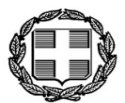                                     Σκάλα 06-07-2020ΕΛΛΗΝΙΚΗ ΔΗΜΟΚΡΑΤΙΑ ΝΟΜΟΣ  ΛΑΚΩΝΙΑΣΔΗΜΟΣ ΕΥΡΩΤΑ 